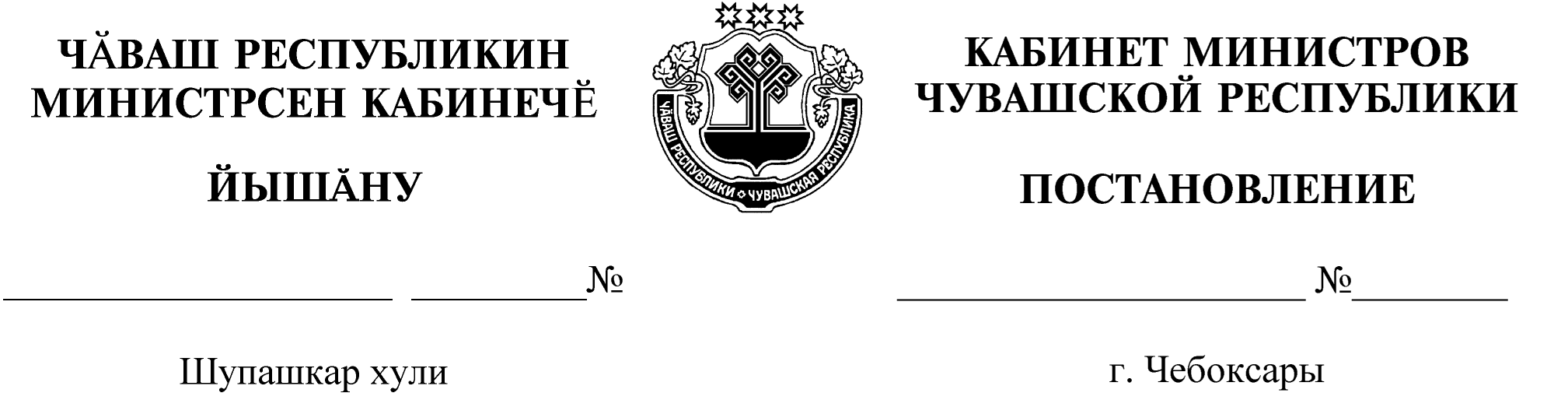 Об утверждении Правил предоставления в 2017 году средств из республиканского бюджета Чувашской Республики на возмещение работодателям затрат, связанных с содействием при адаптации на рабочем месте (в течение определенного периода времени), в том числе силами наставникаВ целях реализации подпрограммы «Сопровождение инвалидов молодого возраста при получении ими профессионального образования и содействие в последующем трудоустройстве» государственной программы Чувашской Республики «Содействие занятости населения», утвержденной постановлением Кабинета Министров Чувашской Республики от 30 августа . № 362, Кабинет Министров Чувашской Республики   п о с т а н о в л я е т:1. Утвердить прилагаемые Правила предоставления в 2017 году средств из республиканского бюджета Чувашской Республики на возмещение работодателям затрат, связанных с содействием при адаптации на рабочем месте (в течение определенного периода времени), в том числе силами наставника.2. Настоящее постановление вступает в силу через десять дней после дня его официального опубликования.Председатель Кабинета МинистровЧувашской Республики 						           И.Моторин